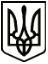 УКРАЇНА МЕНСЬКА МІСЬКА РАДАМенського району Чернігівської областіР О З П О Р Я Д Ж Е Н Н ЯВід 29 жовтня 2020 року		 № 285Про нагородження Почесними грамотамиВідповідно до Положення про Почесну Грамоту міської ради, затвердженого рішенням 21 сесії 5 скликання від 17.07.2008 року «Про Положення про Почесну грамоту міської ради», Програми вшанування, нагородження громадян Почесною грамотою Менської міської ради на 2020- 2022 роки, затвердженої рішенням 36  сесії 7 скликання Менської міської ради від 26.12.2019 р. «Про затвердження програми вшанування громадян Почесною грамотою Менської міської ради на 2020- 2022  роки», керуючись п.  20 ч. 4 ст. 42 Закону України «Про місцеве самоврядування в Україні», та враховуючи подання директора центру КУ «Територіальний центр соціального обслуговування (надання соціальних послуг)» Менської міської ради Гончар  Н.В. щодо нагородження працівників КУ «Територіальний центр соціального обслуговування (надання соціальних послуг)» Менської міської ради Почесними грамотами Менської міської ради: Коржа Сергія Васильовича, Кушніренко Олену Вікторівну, Пасічну Валентину Іванівну, Обушну Галину Олексіївну, за високий професіоналізм і зразкове виконання службових обов’язків та з нагоди професійного свята – Дня працівника соціальної сфери:Нагородити Почесною грамотою Менської міської ради:Коржа Сергія Васильовича, робітника з комплексного обслуговування й ремонту будинків відділення організації надання адресної натуральної та грошової допомоги КУ «Територіальний центр соціального обслуговування (надання соціальних послуг)» Менської міської ради, за високий професіоналізм і зразкове виконання службових обов’язків;Кушніренко Олену Вікторівну, соціального робітника по смт. Макошине, відділення соціальної допомоги вдома КУ «Територіальний центр соціального обслуговування (надання соціальних послуг)» Менської міської ради, за високий професіоналізм і зразкове виконання службових обов’язків;Пасічну Валентину Іванівну, соціального робітника по с. Стольне відділення соціальної допомоги вдома КУ «Територіальний центр соціального обслуговування (надання соціальних послуг)» Менської міської ради, за високий професіоналізм і зразкове виконання службових обов’язків;Обушну Галину Олексіївну, соціального робітника по с. Остапівка та с. Овчарівка відділення соціальної допомоги вдома КУ «Територіальний центр соціального обслуговування (надання соціальних послуг)» Менської міської ради, за високий професіоналізм і зразкове виконання службових обов’язків.2. Вручити особам, вказаним в пункті 1, грошові винагороди в розмірі 248  грн.  45 коп. кожному, з урахуванням податку з доходів фізичних осіб та військового збору. 3.Кошти без урахування податку з доходів фізичних осіб, військового збору зарахувати на картковий рахунок заступника начальника загального відділу Менської міської ради Дем’яненко О.В., для подальшого вручення особам, які нагороджуються Почесними грамотами.Міський голова	Г.А. Примаков